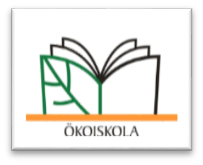 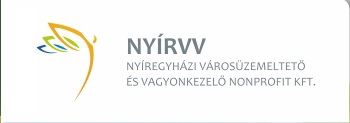 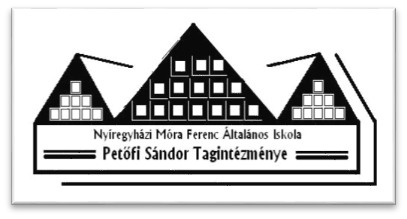 RajzpályázaT és tanulmányi  pályázat általános iskolásdiákoknak„Egy csepp élet”címmel közös pályázatot hirdet a NYÍRVV Nonprofit Kft. és a Nyíregyházi Móra Ferenc Ált. Isk. Petőfi Sándor Tagintézménye.A pályázat témája: mennyire káros a közvetlen környezetünkre a víz szennyezése, és miért fontos megőriznünk természeti környezetünk, beleértve a víz tisztaságát.A pályázat célja: felhívjuk a figyelmet a vízre, mint a létezés egyik elengedhetetlen feltételére, s ennek kapcsán környezetünk védelmére.A pályázat részletei: A pályázat környezetünk védelmére ösztönöz és segíteni szeretné a környezettudatos magatartás kialakulását. Azoknak a gyerekeknek a munkáját várjuk, akik kedvet és tehetséget éreznek ahhoz, hogy alkotásaikon keresztül megmutassák, mit jelent számukra a víz. Az alsó tagozatos 3.-4. osztályos pályázók rajzolják le, fessék meg:	az alkotás fogalmát a kiíró szabadon értelmezi, lehetőséget adva a kreativitásnak és a kézügyességnek – „Legdrágább kincsünket a felhők adják, gondoskodjunk róla!” címmel.Pályázati feltételek:A/3 vagy A/4 méretben bármely technikával készült rajz, esetleg kollázs technikával készült egyedi rajz.Egy pályázó egy pályaművel vehet részt.A rajz hátoldalára kérjük ráírni:a pályázat címe, a pályázó neve, osztálya, iskola neve, címe, telefonszáma, osztályfőnök neve, vagy rajz tanárának neve szerepeljen.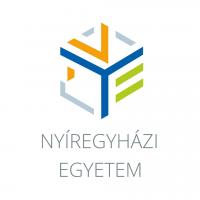 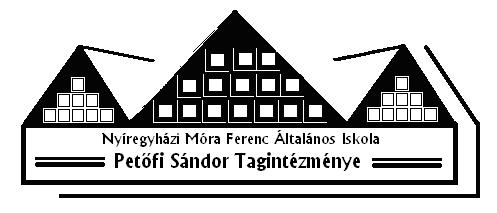 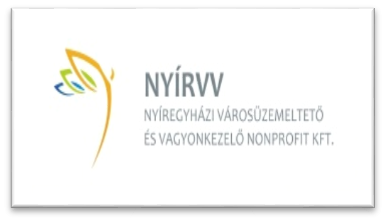 A felső tagozatos 6.-7. osztályos pályázók készítsenek Power Point bemutatót, tanulmányt	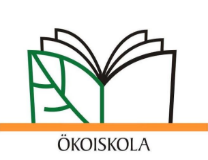 „Nincs élet nélküle, őrizzük meg!” címmel.Pályázati feltételek:a pályamű terjedelme 15 dia,első dián a pályázat címe, a pályázó neve, osztálya, iskola neve, címe, telefonszáma, osztályfőnök neve, vagy biológia tanárának neve szerepeljen,a víz fizikai, kémiai, biológiai tulajdonságait érintve olyan bemutatót várunk, ahol vízzel való takarékoskodás kap nagy hangsúlyt belső és külső terekben.Díjazás: a zsűri döntése alapján a díjazott alkotás beküldője osztályának nyer:díj: 200.000Ft.- értékben osztálykirándulás támogatása.díj: 150.000Ft.- értékben osztálykirándulás támogatása.díj: 100.000Ft.- értékben osztálykirándulás támogatása.A beérkező munkákat zsűri értékeli. A zsűri tagjai:Dobróné dr. Tóth Márta Ph.D. egyetemi docens, zsűrielnökHomoródi Éva festőművész, művésztanár, Nyíregyházi Művészeti SzakgimnáziumKeczkó János Közterület-Fenntartási Irodavezető, NYÍRVV Nonprofit Kft.Bajnay Kornél Tagintézmény-Vezető, NYMFÁI Petőfi Sándor TagintézményeBeküldési határidő: 2019. április 10.A rajzokat postai úton, vagy személyesen kérjük eljuttatni iskolánk részére: Nyíregyházi Móra Ferenc Általános Iskola Petőfi Sándor Tagintézménye, Nyíregyháza-Borbánya 4405, Alma út 70. tel.: 06/ 42-512-846Power Point bemutatót az alábbi e-mail címre kérjük eljuttatni: toth.marta@nye.hu	A pályázat eredményhirdetése: 2019. április 16. (A sikeres pályázatok esetében az érintett iskolákat telefonon értesítjük.) Eredményhirdetés helyszíne: Nyíregyházi Móra Ferenc Ált. Isk. Petőfi Sándor TagintézményeNyíregyháza, 2019. március 18.Tisztelettel:	    Bajnay Kornél Miklós	Dobróné dr. Tóth Márta Ph.D.	Homoródi Éva	Keczkó János		Tagintézmény-Vezető	 	Egyetemi docens 	      	  festőművész	NYÍRVV Irodavezető		